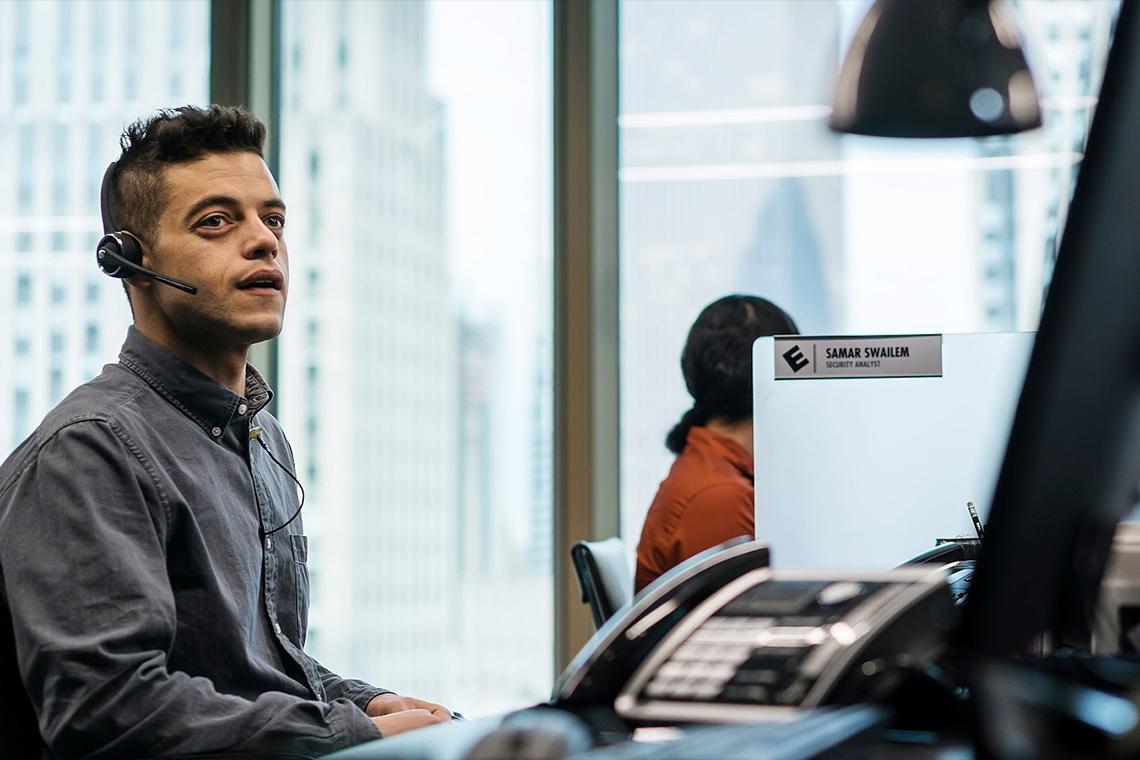 Что такое токен и сколько он стоит?Бильбо Бэггинс в 88 лет отправился покорять Одинокую гору и изучать Средиземье. Что-то совершенно новое и неизведанное для него. А мы предлагаем вам пройтись по любопытному цифровому миру, не вставая с кровати. Узнать, что скрывает под собой понятие «token», и решить стоит ли пробовать зарабатывать на нем.Вселенная криптовалют необъятна. В ней очень много терминов и неизвестных слов, за которыми скрываются возможности, влияние, доход. Но покорить ее можно. Если действовать постепенно и с умом. Итак, если вы еще зеленый новичок в криптосообществе и пытаетесь понять стоит ли становиться его частью, то добро пожаловать в приключение по миру токенов. Мы по-очереди откроем каждую дверь, за которой скрывается все правда о таком понятии как «token». Пристегиваться не нужно, качать не будет. Готовы?Дверь №1: Что это такое по-простому?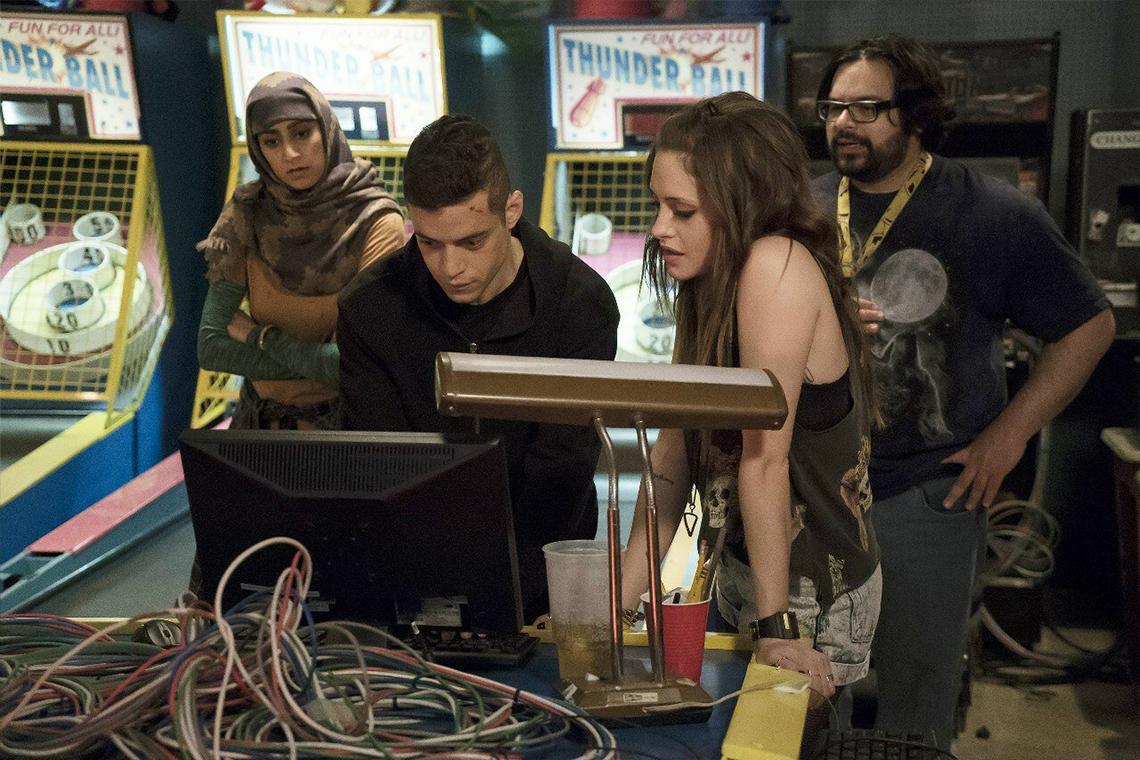 Кадр из сериала «Мистер Робот»Перепутать токен с криптовалютой проще простого. И то, и другое работает по технологии блокчейна ― цифровой книги с блоками информации, существует в цифровом мире и для многих является чем-то неизведанным и странным. Но отличия есть, и они существенные.Первое, что нужно запомнить: токен ― это не криптовалюта, в том же понимании, что и биткоин, например. Токен (token) ― это аналог бумажных акций или сертификатов. Проще говоря, это слово значит цифровую единицу, которая дает владельцу право на то, что в ней содержится. Как в случае с акцией, когда за ее владельцем закрепляется право на часть дохода компании или с сертификатом, по которому можно воспользоваться услугой.Еще один пример ― это жетоны парка аттракционов. Они приобретаются за реальные деньги, и использовать их можно только на территории парка, но они дают право кататься на любых аттракционах и пользоваться развлекательными услугами. Token нельзя майнить (если он не является хранилищем криптовалюты) как биткоины и альткоины, их принято держать на своем балансе, пока стоимость увеличивается. Этот процесс в криптовалютном мире называется холдингом. Кстати, о самых популярных альткоинах мы рассказали в этой статье.Еще токены работают по форме ICO ― когда инвестиции привлекаются путем фиксированной продажи определенного количества единиц активов. Или еще проще: когда фирма продает созданные ею же token за стабильную криптовалюту вроде биткоина.Сложно сказать, когда появился первый токен, но процесс токенизации (обмен) стал набирать популярность примерно в 2017 году. Именно тогда были запущены в работу многие блокчейн-проекты или стартапы, которые многое обещали своим пользователям после покупки их токена. Справедливости ради нужно сказать, что не все проекты сдержали свои обещания.Другой вопрос ― как появляется token? В Российской Федерации выпускать токены имеют право только юридические лица и ИП, которые числятся в Центральном банке как операторы блокчейн-платформы. Для того чтобы стать оператором, в день подачи заявления у компании должен быть уставной капитал не менее 50 миллионов рублей.ФЗ от 31.07.2020 № 259-ФЗ в редакции от 14.07.2022 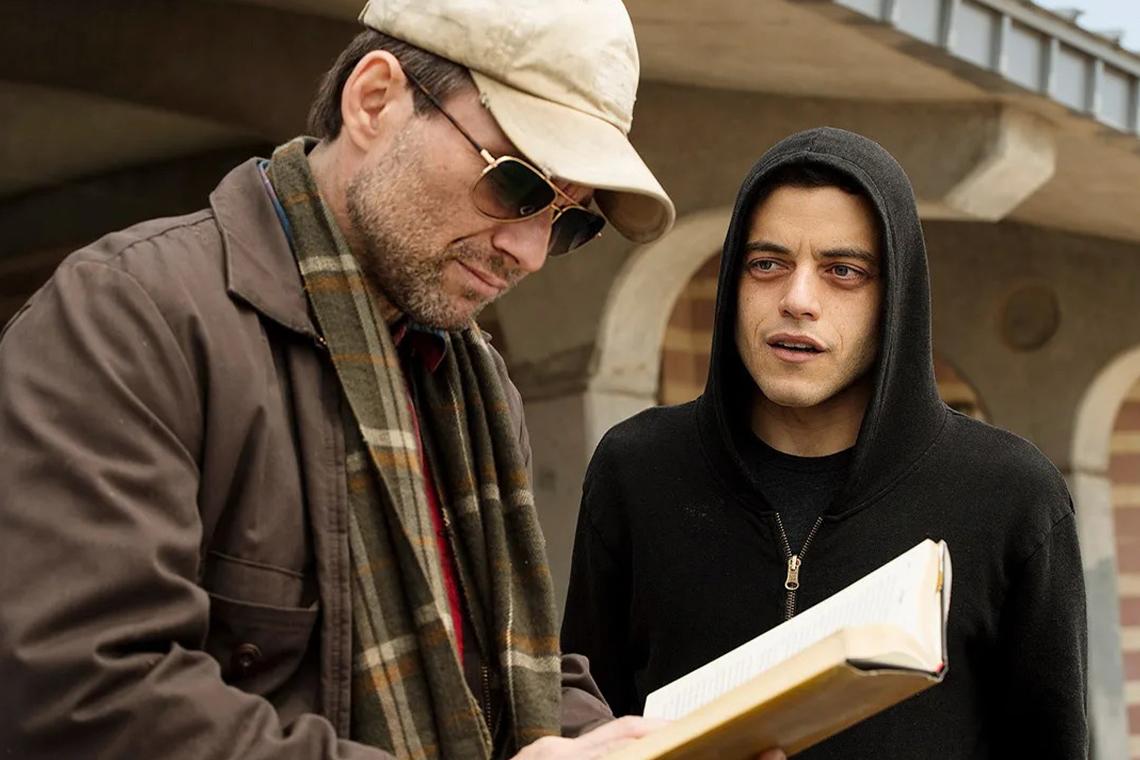 Что касается физических лиц ― все немного сложнее. В принципе, многие пользователи создают свои токены, но с правовой точки зрения, пусть это и не запрещено официально, создателя будет ожидать очень много трудностей. Например, если не возвратить инвесторам деньги ― за это может последовать уголовная ответственность, так как действия будут расценены как мошенничество.Итак, создатель токена вкладывает в него определенный актив, например, товар, акцию или услугу. И называется этот процесс токенизацией ― переводом того или иного актива в цифровое пространство. Токенизировать можно что угодно: сырье, недвижимость, даже интеллектуальную собственность. К тому же, токенизация работает по системе смарт-контрактов ― это когда две стороны заключают цифровую сделку и прописывают условия договора, заключая их в протоколы. Доступы к токенам получают только те лица, у которых есть специальное приложение и электронная подпись. Token приобретают на определенных платформах, вроде:Binance;Capital;OpenSea;Quantum AI;Rarible.В дальнейшем их можно переводить в криптовалюту, обычную валюту и выводить на счета или электронные кошельки. Кстати, о том, как выводить крипту без комиссии мы уже рассказывали ранее.Дверь № 2: Токен vs коин ― в чем разница? 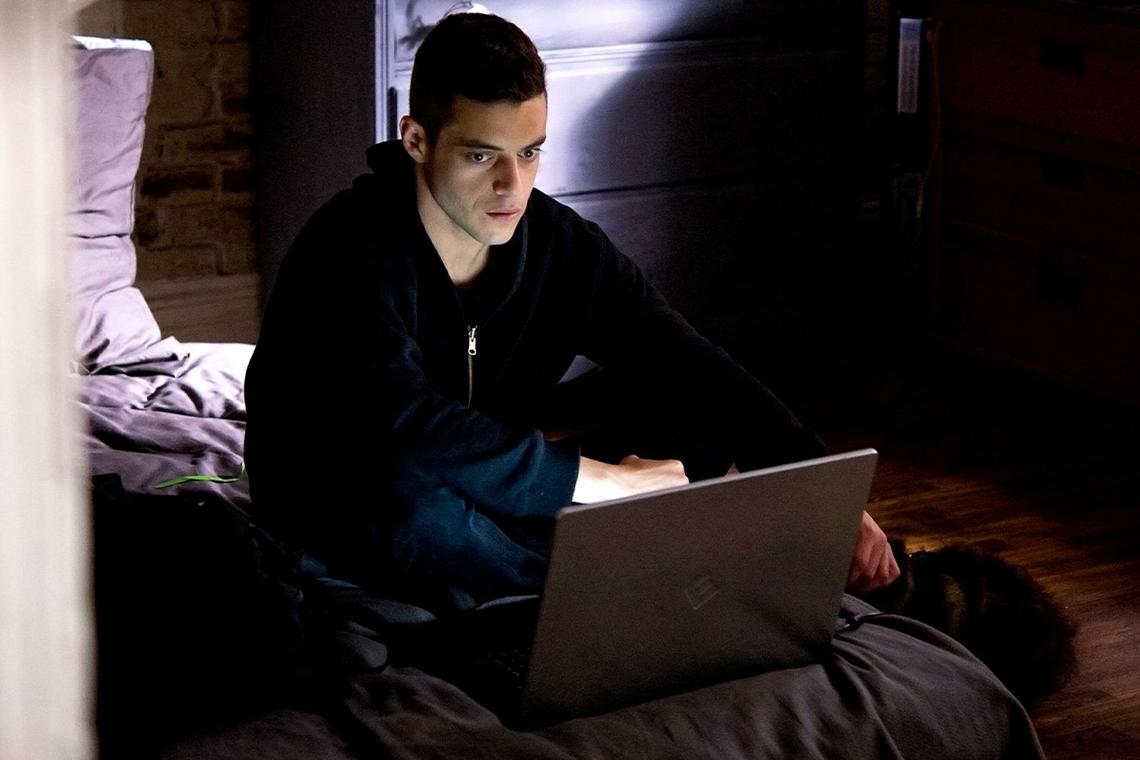 Итак, токен отличается от цифровой монеты ― это факт уже прозвучал. Да, только вот в чем эти самые отличия? Давайте представим себя на месте Алана Гарнера из смешного известного мема и проанализируем все различия этих двух цифровых понятий.И пока коины добывают на майнинговых фермах, о сути которых, кстати, мы рассказывали в нашей статье, токены покупают за реальные фиатные деньги. Но и это еще не все.Кроме того, token могут создаваться на основе монет ― биткоинов, альткоинов. Кстати, в 2022 году лучше всего заниматься этим процессом на платформе Ethereum (Эфир), именно она самая известная и безопасная для такого рода операций, что подтверждают около 10 000 уже созданных токенов Эфира.Так есть ли какие-то преимущества при использовании токена? Можно выделить как минимум 3:работает по стандарту ERC 20, который состоит из списка правил при составлении контракта;инвестиции не означают большие траты, иногда создатели предоставляют совершенно бесплатный доступ к ним в качестве пиара;создатель и его пользователь взаимодействуют в одной сети, что устраняет много рисков, связанных с операциями.К тому же, работа с токенами состоит из многих плюсов:с виртуальными валютами удобно работать, нет перегруженности или сложностей с транзакциями;процесс торговых отношений упрощен и работает стабильно;хранить монеты в токенах безопасно;расширяют возможности торгового обмена, не останавливаясь исключительно на монетах;система торговых отношений интегрирована в специальные приложения, поэтому взаимодействие между покупателем и продавцом максимально упрощено;безопасность данных при пользовании токенами построена на самом высоком уровне;их можно использовать при запуске блокчейн-проектов, которых сегодня в сети огромное множество;запускать их может даже малый бизнес ― например, небольшой цветочный магазин или кафетерий;при желании бизнес может исключить из смарт-контракта посредников для заключения сделки. При всем этом, очень важно учитывать контекст, в котором token применяется. Именно по нему токенизация классифицируется на определенные виды. Дверь № 3: Виды токенов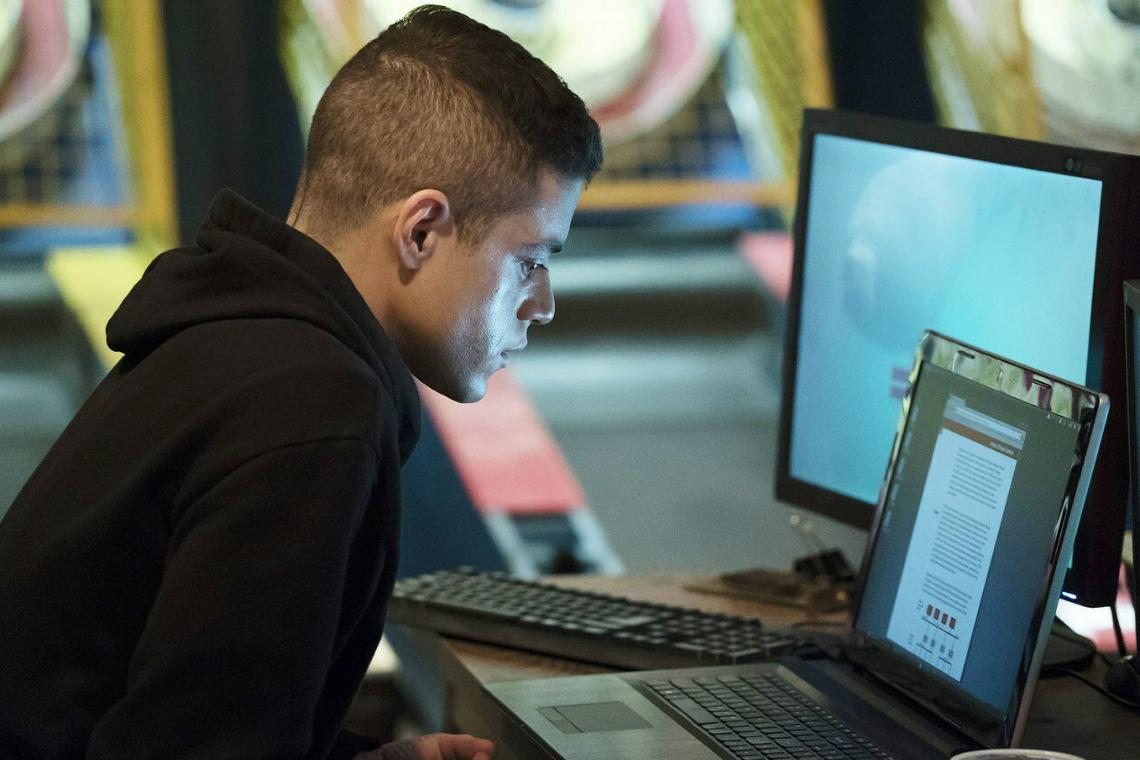 Token ― понятие растяжимое. Правда, сегодня под ним может скрываться что угодно, даже криптомонета. Для лучшего понимания, выделим сперва 2 основных группы токенов: взаимозаменяемые;невзаимозаменяемые.К первой группе относятся token, активы которых нельзя назвать уникальными, и в случае чего их можно с легкостью обменять на похожие и близкие активы. К таким относятся токены биткоина и эфира.Ко второй группе, ее еще называют NFT-token, относят те, содержание которых уникально и не может быть обменено на похожий товар или услугу. Нечто вроде специфичных сертификатов, дающих право пользования или голоса. Сегодня именно этот вид набирает наибольшую популярность.В зависимости от того, что именно зашифровано внутри, их можно разделить как минимум на 7 видов.Токеные активы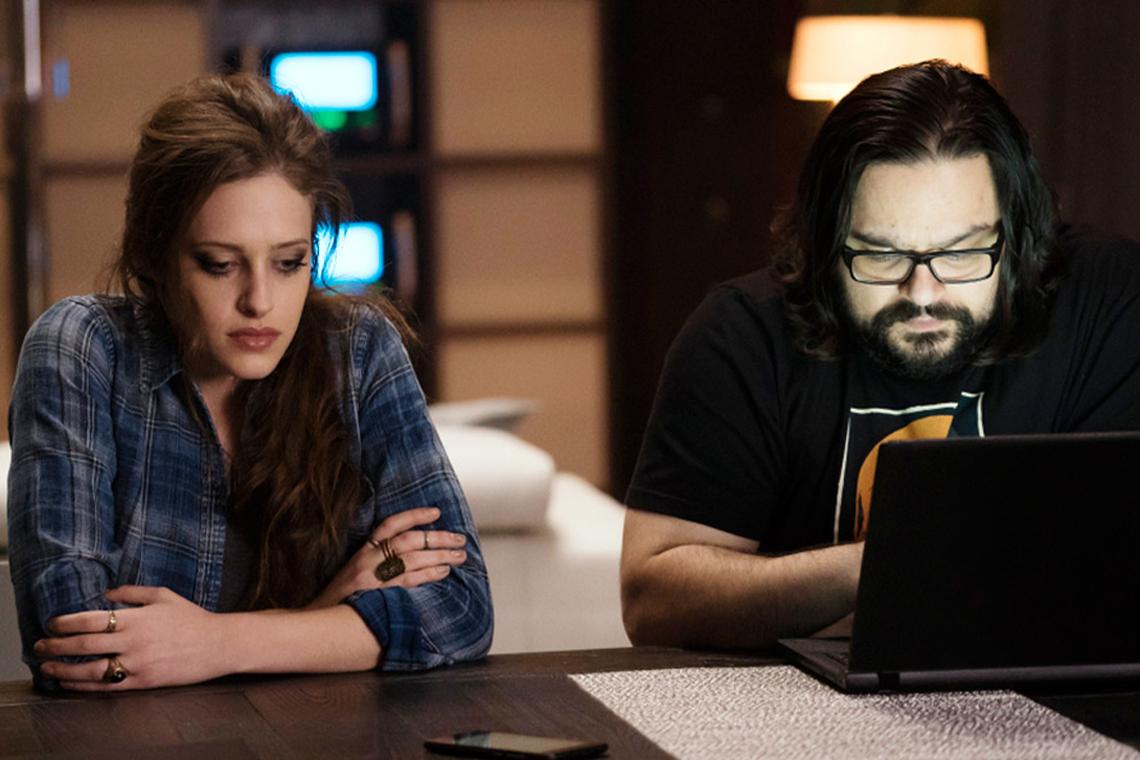 В цифровом мире их принято называть «asset tokens» ― токены, в которые заключен некий материальный актив или даже определенный продукт. К примеру, это могут быть золотые запасы, ценные бумаги или даже бизнес. Цена подобного токена будет привязана именно к ее активу и зависеть от нее:1 токен = 1 активХотя, необязательно курс будет именно 1:1. Если ценность токеных активов высокая, они востребованы и популярны на рынке, то 1 token может стоить 10, 100, 1000 активов. Каждая ситуация индивидуальна. Главная особенность токеных активов в том, что цена токена будет возрастать прямо пропорционально их росту. Вообще, asset tokens чем-то напоминает бартерные отношения, которые давно не актуальны в финансовом мире. То есть, токен-то покупается за реальные, фиатные деньги, а после обменивается на определенную акцию, ценность или продукт. Именно из-за таких сложностей и такой длинной цепочки токеные активы пока не слишком популярны среди мировых инвесторов.Яркий пример: стартап Goldmint.Служебные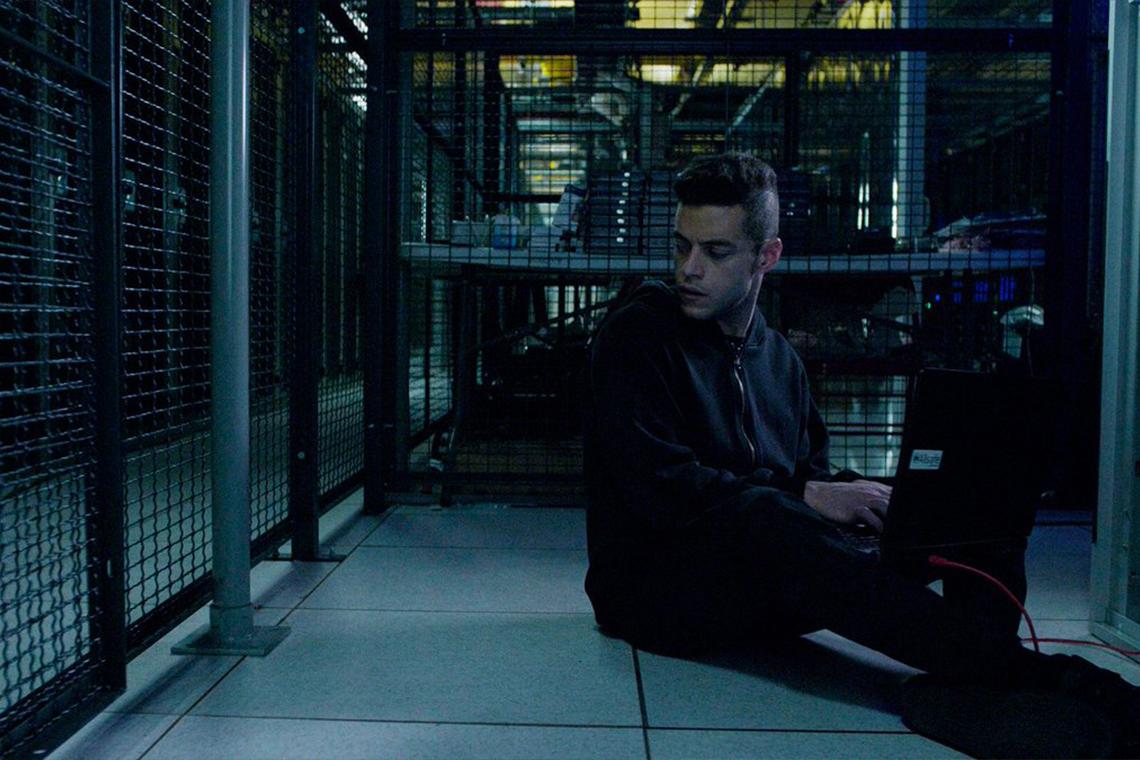 Utility Tokens, как их принято называть в языковой среде, это токены пользователей, по которым те получают доступ к определенной услуге или продукту фирмы, к платформе. Этот вид token не приспособлен к инвестированию, а скорее служит неким ключом к нужному файлу. За счет их простоты содержания, служебные токены не ограничены законами государств, которые работают с криптовалютой на официальных условиях. То есть, это один из самых легкодоступных и простых токенов. Так, компания может продавать свои токены пользователям, а те, в свою очередь, могут получить свободные доступы к ее облачному хранилищу. Сегодня это самый распространенный вид токенов, которым пользуются многие в мире. Они не рассчитаны на долгосрочную перспективу, не возрастут в цене за время хранения, но предоставят полный доступ к нужным файлам здесь и сейчас.Яркий пример: Filecoin.Вознаграждения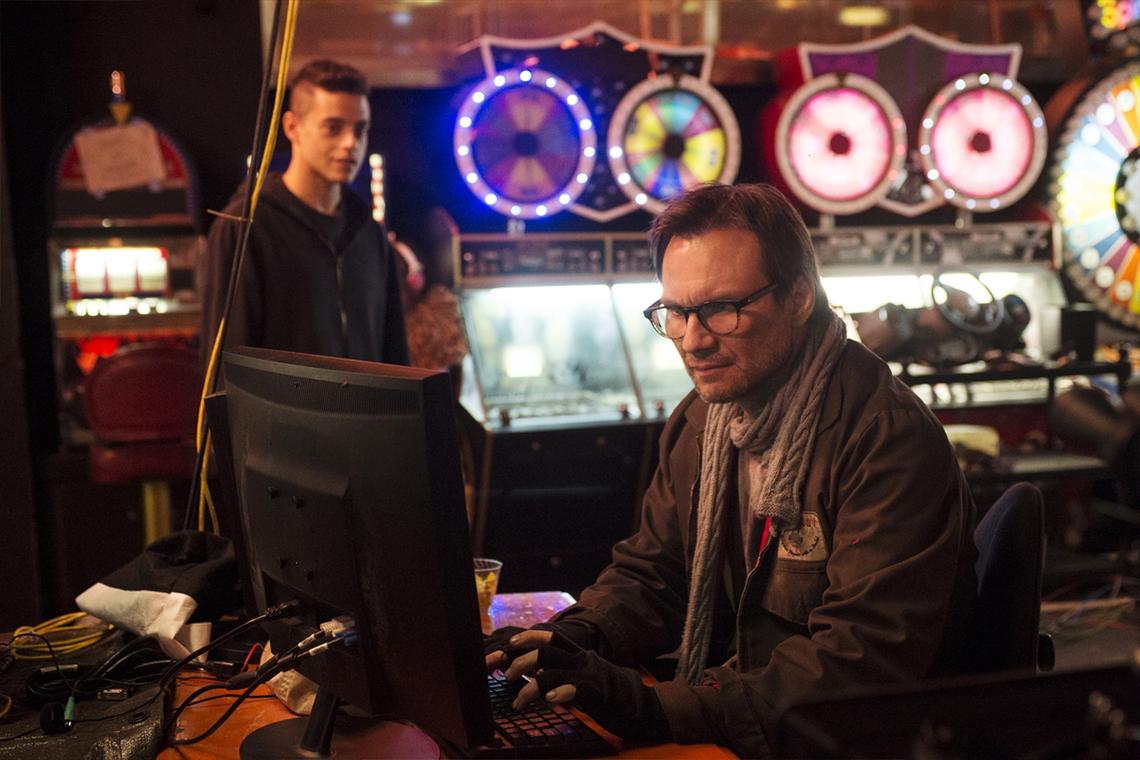 Или reward tokens, как их еще называют. Это такой вид токенов, который пользователи получают в награду за активность или собственный труд. Эквивалентны звездочкам на любом сайте с отображением достижений, так как по-настоящему могут отражать и влиять на репутацию пользователя. Или просто демонстрировать его активность на платформе.Чаще всего их получают в процессе фарминга ― передачи их от одного пользователя другому. Яркий пример: Steem Power в Steemit. АкцииTokenized securities ― это ценные бумаги, переведенные в цифровое поле криптовалюты. Компания, которая их создает и продает, включает в них определенные доли на право контроля и собственности. По-настоящему аналог бумажных акций, именно поэтому этот вид токенов настолько популярен в мире инвестиций. В каждой стране такие токены попадают под действие определенных государственных регуляторов, иначе сделка будет считаться незаконной. Основной орган регулирования ― Комиссия США по ценным бумагам и биржам.Яркий пример: ICOtZero.Стейблкоины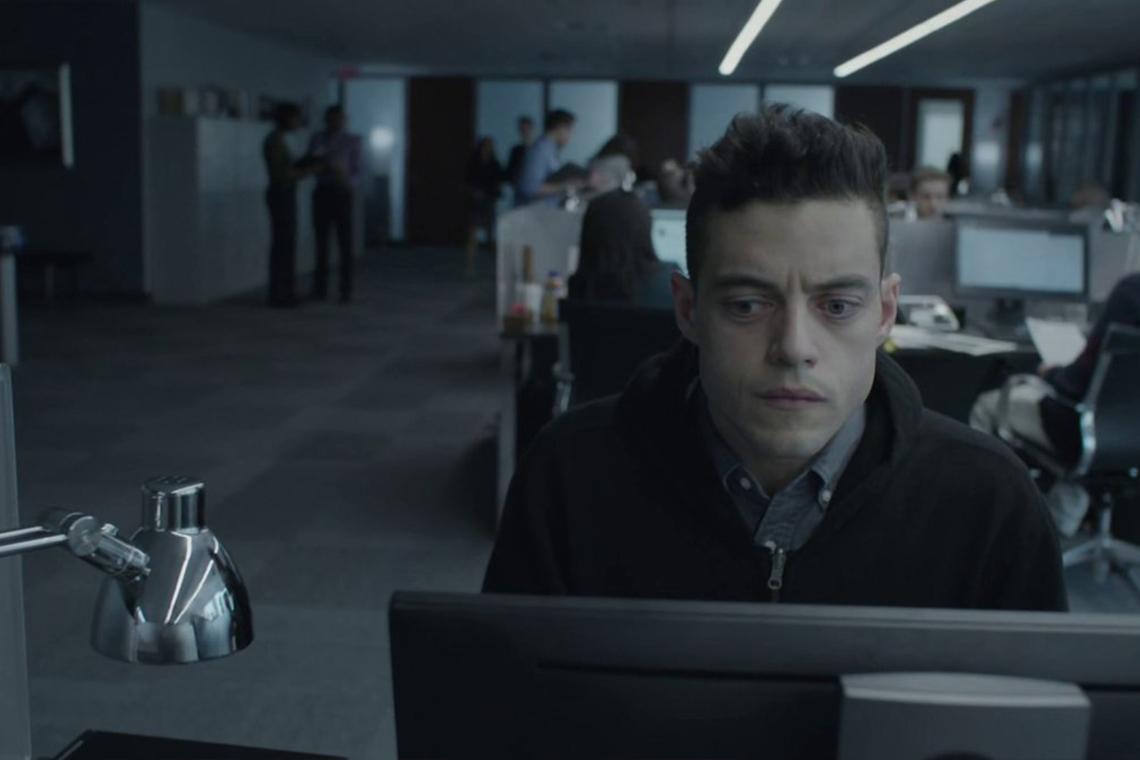 Это токены, которые привязаны к фиатным средствам: рублю, доллару, евро, даже к золоту. Они стараются держать курс на одном едином уровне на рынке с высокой волатильностью ― изменчивостью цены. Яркий пример: token USDC, привязанный к доллару.УправлениеДа, это токены управления или government token (GT), которые создаются для формирования будущих протоколов договоров. Те пользователи, что владеют подобными токенами, имеют право влиять на решения по проекту, его функциям и управлению. Такие токены можно сравнить с правом голоса ― чем больше GT у пользователя, тем весомее его мнение в обсуждении будущего проекта. Яркий пример: токены протокола BSW.Пул ликвидностиПредставьте, что находитесь на площадке децентрализованных финансов ― например, на DFI.Money. На ней работает система пулов ― кредитов, депозитов, обменников. Вы вкладываетесь в один из таких пулов, и вот token пула ликвидности (Liquidity Pool) станет вашим подтверждением, что вы вложили свои средства.В дальнейшем, пока этот пул будет расти, цена такого токена тоже будет возрастать.Яркий пример: BNB/USDT Pool Tokens.Можно привести еще одну классификацию токенов в пример. Назовем ее архетипом токенов, и всего их можно выделить 4.На российском рынке он все еще не прижился окончательно, поэтому во многих источниках определения подобных видов в переводе на русский язык могут разниться. Кроме того, этот вид валюты криптосообщества все еще развивается, так что не удивляйтесь, если спустя пару месяцев после прочтения этой статьи вы увидите новую или дополненную классификацию токенов.Дверь № 4: Где можно применять?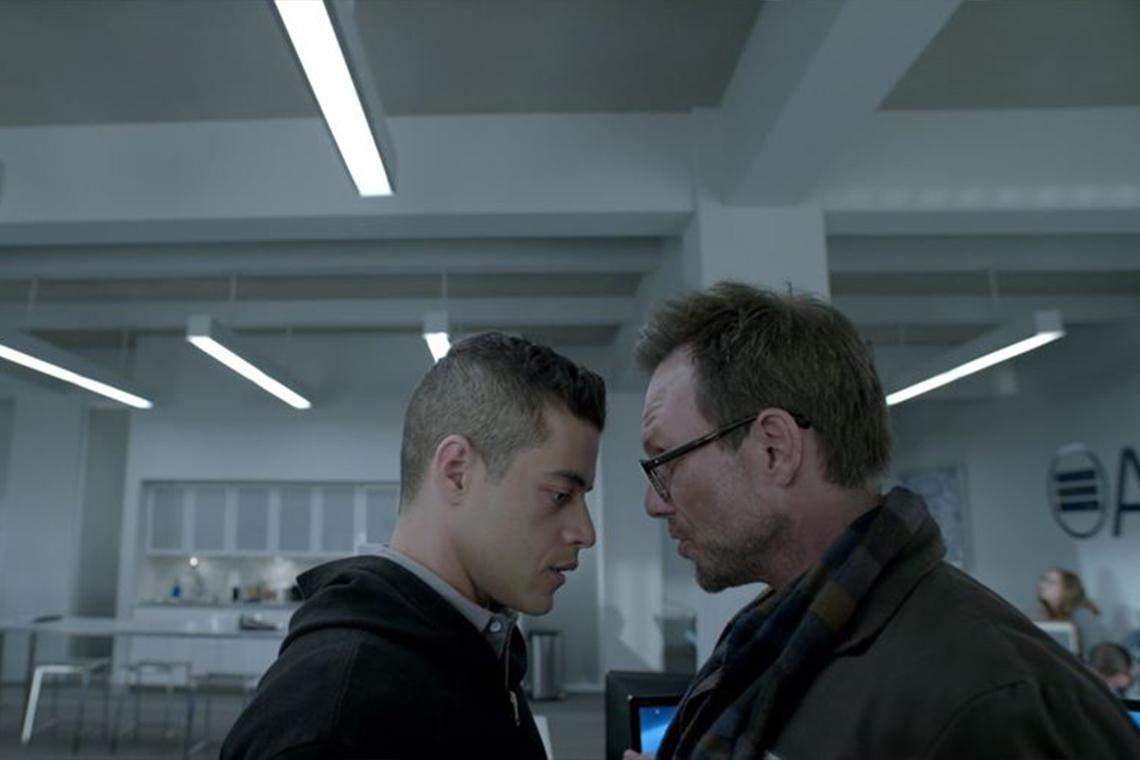 Так, для начала окончательно проясним один момент: tokens и блокчейн-проекты, в которых они применяются, все еще находятся на стадии развития. Соответственно, и с регулированием этих понятий в цифровом пространстве пока есть затруднения, которые вызваны неокончательной стабильностью системы. Вернее, до сих пор нет единой концепции, по которой токен любое государство на планете может отрегулировать под свою экономическую систему. Отсюда и страх перед новым явлением, и мошенники, которые не выполняют свои обязательства перед инвесторами. Но пока страны мира активно включаются в токенизацию как новое финансовое явление, многие пользователи уже и сами активно клепают токены в сети. Где же они наиболее востребованы и популярны?В сфере искусстваПока регулировка токенизации только начинает стабилизироваться, многие талантливые люди уже активно вкладывают свое творчество в токены. В сети уже есть великое множество NFT-площадок, где художники или музыканты продают свои творения: например, биржи OpenSea или Async Art. Самый яркий тому пример ― творчество художника стрит-артера под псевдонимом Бэнкси, чьи работы активно продаются на NFT-площадках.В сфере недвижимостиДома, дачи, коттеджи ― все это нынче можно токенизировать, то есть, перевести право собственности или долевого владения в цифровое пространство. Яркий пример тому биржа Overstock tZERO. которая в 2020 году стала продавать токены, в которых было заключено право на долю горнолыжного курорта в Колорадо. Между прочим, этот проект произвел небывалый бум в криптосообществе, но совсем скоро пандемия подпортила планы создателям токена. Так, консалтинговая сеть Moore Global объемы токенизации рынка недвижимости к 2026 году достигнут показателя в 1,4 триллиона долларов.В сфере финансовых рынков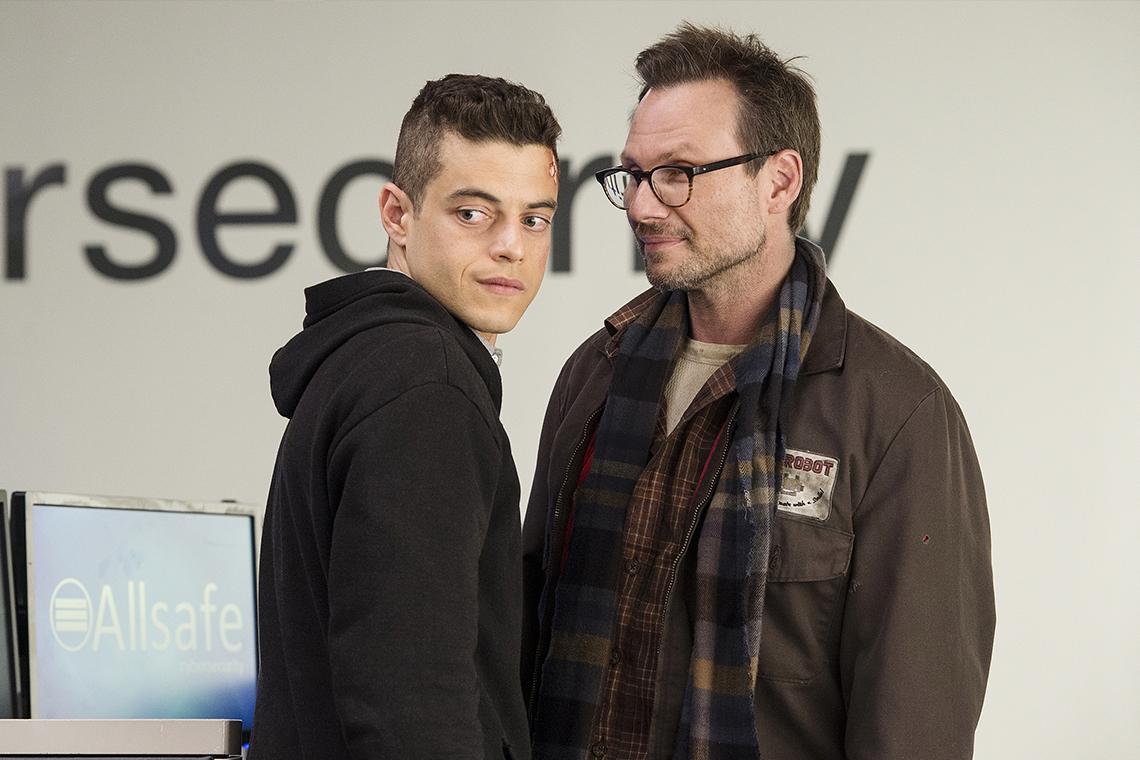 Это наиболее обширная сфера применения токенов. При этом, именно эта область быстрее всего и лучше других приспособилась к такому новому явлению как токенизация. Так, сегодня в token превращают акции и облигации, криптовалюты, фиатные деньги и даже сырье. Яркий тому пример ― белорусская криптоплатформа Currency.com. Именно она была первой не только на просторах стран СНГ, но и во всем мире, площадкой для токенизирования различных активов (более 3000 единиц) и криптовалюты (более 30 видов). Кстати, на базе этой платформы даже создана специальная Академия, которая обучает работе с токенами. Процесс заработка на подобных площадках состоит из инвестирования в тот или иной токен. ОпросВопрос: Как бы вы предпочли пользоваться токеном?Варианты ответов:В качестве средства продажи творческого проекта.В качестве акции на долевое владение недвижимостью.В качестве актива на владение сырьем.В качестве хранилища криптовалюты или фиатных денег.Дверь № 5: Как зарабатывать на токенах?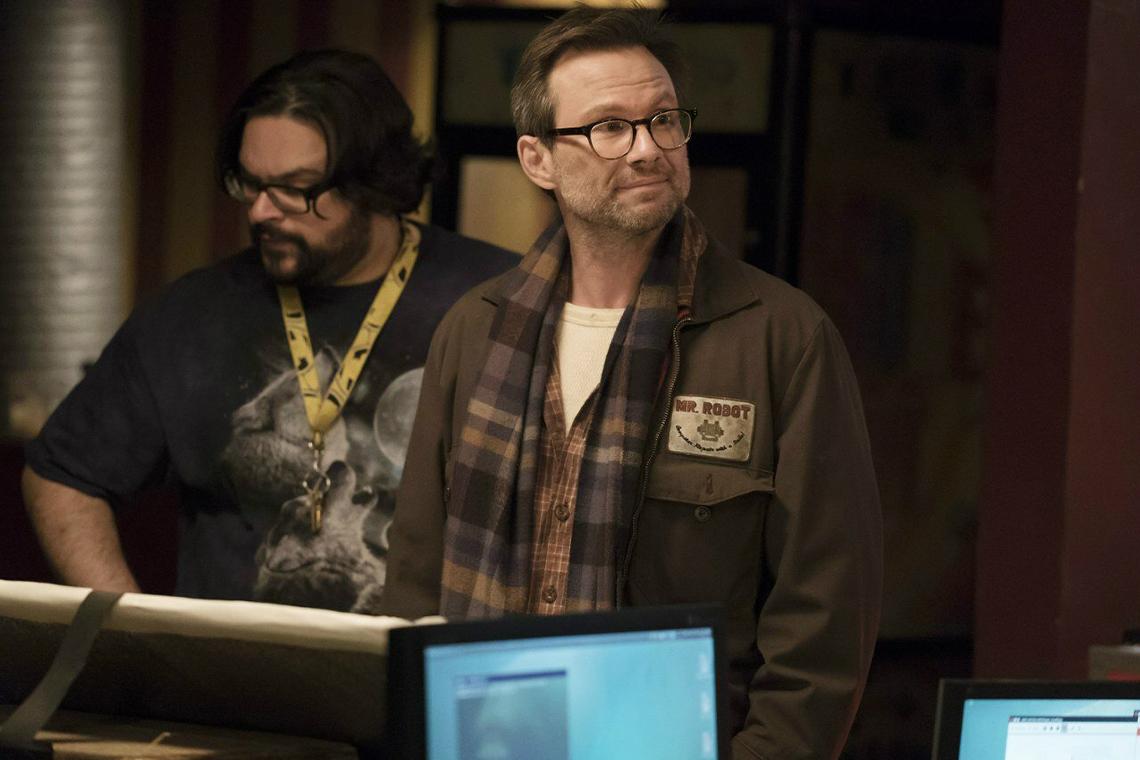 Итак, для начала проясним, что проще всего будет создать свой невзаимозаменяемый, то есть, уникальный token. Нельзя сказать, что это будет совсем легко, но именно с NFT-токенами работает большинство знаменитостей и фирм, выпускающих личный бренд.За последней дверью в мир токенизации нам осталось сделать всего несколько простых финальных шагов.Придумать содержание токена ― возможно, вы тоже пишете картины или сочиняете уникальные музыкальные композиции. То есть, создаете свой авторский продукт, который можно оцифровать. Непосредственно его вам и предстоит в дальнейшем перевести в цифровое поле.Зарегистрироваться на криптовалютной бирже ― например, для этих целей может подойти OpenSea. Регистрация действует только с привязкой к криптокошельку, поэтому его нужно завести заранее. Создать авторскую коллекцию token ― разные площадки предлагают свои вариации процесса создания, но самое главное ― найти раздел, который называется обычно «Create». Добавить логотип и описание коллекции ― это станет «лицом» ваших токенов. Кстати, подобные биржи поддерживают многие форматы изображений.Загрузить свой файл с авторским продуктом ― с помощью системы загрузки на конкретной платформе вам предстоит оцифровать свое творчество, переведя его в цифровое пространство. Ему также нужно дать название.Отметить файл в качестве коммерческого ― обычно эта функция представляет собой галочку возле блока «Продать», которая высвечивается перед публикацией токена на площадке.Подтвердить продажу ― после чего ваш личный токен станет доступен к продаже на платформе. Тут же загрузится система отчетности по продажам, которую будет видеть только создатель токена. Кстати, практически все биржи для оцифровки творчества работают с комиссией, но создателю не нужно об этом переживать ― она будет взиматься с человека, который приобретет ваш token.Вот такой он ― мир токенов. Пока еще не до конца сформированный и сложный, но интересный и перспективный. А вы уже работали с цифровыми активами или пытались токенизировать свое творчество? Если да, то поделитесь с нами опытом в комментариях.Параметры отличийTokenЦифровая монета (коин)Какой блокчейн используется?чужой, созданный на базе уже существующегособственный, разработанный той или иной платформой, оперирующей криптовалютойЧто содержится внутри?активысамостоятельная валютаКто занимается эмиссией?любая организацияплатформы на базе блокчейнаКакие технологии используются?Smart-контрактыиндивидуальные, зависящие от вида коина (монеты)С помощью чего добываетсяпокупкой майнингомНа что похоже?бумажные акции и сертификатына обычные фиатные (бумажные) деньги, в некоторых странах коинами выдают зарплатыВидОписаниеТокенизированные активыПо ним пользователь получает доступ к определенным активам, например, к золоту. Это зашифрованные транзакции, но основной и базовый токеный актив остается у компании, создавшей его ― эмитентаКриптовалютыИспользуются в качестве хранилища расчетной валютной единицы, и их можно майнить как и любые другие коиныТокен-акцияВыступают ярким аналогом бумажных акций, которые подтверждают право пользователя на долю в компании. Этот вид все еще самый нестабильный в плане правового регулирования, потому что до сих пор находится в стадии развитияТокенизированные платформыТакая сеть, которой не управляет центральный орган и в которой существует ценность того или иного токена. То есть, вне этой сети token будет бесполезен. Роли пользователей такой платформы четко организованы и распределены между собой